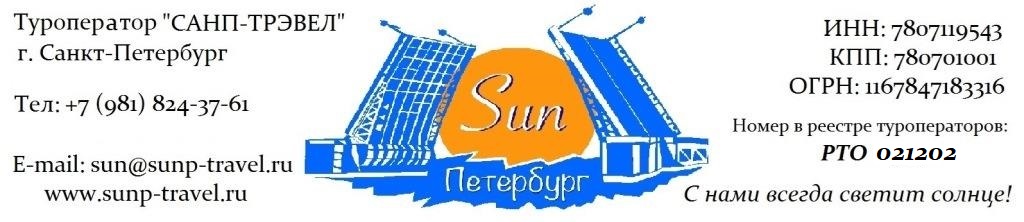 ТЕМАТИЧЕСКИЕ ТУРЫ для ШКОЛЬНЫХ групп – сезон 2024 г.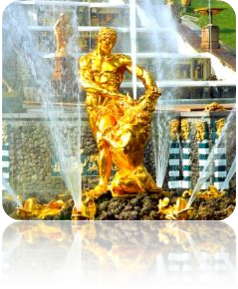 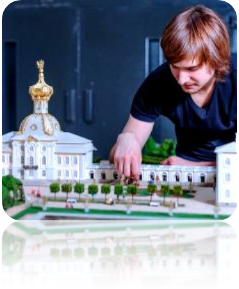 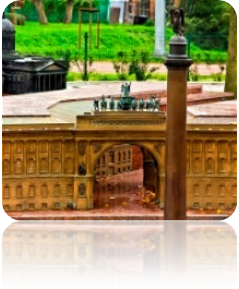 «Интерактивный Петербург» от 3 605 рублей / чел!3 дня / 2 ночи Маршрут: обзорная экскурсия + экскурсия по территории Петропавловской крепости + посещение выставки «Петербург в миниатюре» + посещение Летнего Сада + пешеходная экскурсия + посещение Казанского собора + экскурсия в Исаакиевский собор или экскурсия в Спас-на-Крови + посещение интерактивной выставки «Петровская акватория» + экскурсия в Петергоф + экскурсия по Нижнему парку с Фонтанами + экскурсия в интерактивный музей «Государевы потехи».Фирма оставляет за собой право менять очередность экскурсий, а также замену их на равноценные по независящим от нее причинам.Стоимость тура на 1 школьника в рублях + руководители бесплатно: Стоимость тура актуальна при отсутствии ограничительных мер в связи с распространением коронавирусной инфекции COVID-19. Настоятельно советуем обращаться к менеджерам туроператора «Sun Петербург» для подтверждения актуальности цен перед продажей туров клиентам.В стоимость тура входит: проживание в выбранной гостинице (2 ночи), 2 завтрака в гостинице, встреча в аэропорту / на ж/д вокзале с 08:00, экскурсионное обслуживание, включая входные билеты в музеи, транспортное обслуживание (по программе, кроме автогрупп), работа гида (3 дня), налоги, Ваша комиссия – 12%.Разместите тур на Вашем сайте и получайте повышенную комиссию – 15%!ГАРАНТИРУЕМ МОМЕНТАЛЬНЫЙ ВОЗВРАТ ДЕНЕЖНЫХ СРЕДСТВ В СЛУЧАЕ НЕБЛАГОПРИЯТНОЙ ЭПИДЕМИОЛОГИЧЕСКОЙ СИТУАЦИИ!Дополнительно предлагаем (цены НЕТТО на человека):Туроператор «Sun Петербург» - с нами всегда светит солнце!www.sunp-travel.ru, E-mail: sun@sunp-travel.ru, тел: +7 (981) 824-37-61, г. Санкт-Петербург, номер в реестре туроператоров РТО 0212021 деньПрибытие в Санкт-Петербург.Обзорная экскурсия «Столица Российской Империи». Во время экскурсии Вы познакомитесь с историей города, увидите основные достопримечательности парадного Петербурга: Дворцовую площадь, Невский проспект, Адмиралтейство, Исаакиевский собор, Университетскую набережную, Петропавловскую крепость, Смольный собор, а также полюбуетесь водными артериями и прекрасными панорамами Санкт-Петербурга.Экскурсия по территории Петропавловской крепости - первой постройки на берегах Невы, которая за более чем 300 – летнюю историю Санкт-Петербурга сохранила свой первоначальный вид. Дух Петровского Петербурга до сих пор остаѐтся в её станах. Вы увидите: Иоанновский мост, равелины, Петровские ворота, Инженерный дом, цейхгауз, памятник Петру I, Петропавловский собор (внешний осмотр), Ботный домик, Соборную площадь, Монетный двор, Невские ворота.Дополнительно предлагаем: Собор Петра и Павла и тюрьма Трубецкого бастиона.Посещение выставки «Петербург в миниатюре» – уникальная экспозиция в центре города, где основные достопримечательности уменьшены в масштабе, а Вы можете почувствовать себя настоящим Гулливером, бродя мимо Исаакиевского собора и Зимнего дворца и рассматривая город с высоты собственного роста!Посещение Летнего Сада – первого регулярного парка Санкт-Петербурга, заложенного самим Петром I. В 2012 году сад реконструирован, а у Вас появится уникальная возможность увидеть его именно таким, каким он был во времена Петра I и Екатерины II. Мраморные скульптуры, фонтаны, павильоны, памятники, диковинные растения, аллеи, утопающие в зелени, Лебединое озеро, - все это не позволит никому остаться равнодушным.Трансфер в гостиницу. Свободное время.Работа транспорта: 7 часовДополнительно предлагаем: Посещение интерактивной выставки «Гранд макет России»! Это уникальная экспозиция, иллюстрирующая нашу страну в мельчайших деталях. Вы увидите такие города, как Москва, Санкт-Петербург, Сочи, Иркутск, Владивосток, Казань и др, их основные достопримечательности, поразитесь протяженностью железных дорог, по которым курсируют игрушечные поезда, сможете рассмотреть природу Кавказских и Уральских гор и за несколько минут переместиться из Арктики в Субтропики.2 деньЗавтрак в гостинице.Экскурсия «Петербург – город архитектурных шедевров». Экскурсия познакомит Вас со многими архитектурными шедеврами парадного Петербурга, об истории их создания и о роли в истории города и страны. Зимний дворец, Александрийская колонная, здание Главного штаба, Адмиралтейство, Строгановский дворец, Собор святого Петра, Казанский собор, Спас-на-Крови, Гостиный двор, Михайловский дворец, Инженерный замок, Марсово поле.Посещение Казанского собора – уникального памятника Отечественной войны, образец стиля классицизм, построенного по проекту архитектора А.Н. Воронихина. В нем похоронен князь М. И. Кутузов – герой войны 1812 года. В соборе находится икона Казанской Божьей Матери, кусочек пояса Богородицы, копия Туринской плащаницы и частица креста, на котором был распят Иисус Христос. Собор является кафедральным.1 экскурсия на выбор:Экскурсия в Исаакиевский собор - один из наиболее выдающихся образцов русского культового искусства. Он входит в список лучших кафедральных соборов Европы. Его размеры просто грандиозны: высота 101 метр, длина – 111 метров, а ширина – почти 98 метров. Интерьеры Исаакиевского собора поражают своей красотой и богатством убранства.илиЭкскурсия в Спас-на-Крови – один из символов Санкт-Петербурга и России в целом! Построенный на месте смертельного ранения царя-освободителя Александра II, храм стал одним из самых больших и красивых не только в России, но и во всем мире.Посещение интерактивной выставки «Петровская акватория». Если Вы хотите увидеть город таким, каким он был при Петре I и Екатерине II, то эта экскурсия для Вас! «Петровская акватория» состоит из различных отделов, иллюстрирующих город и пригороды (Петергоф, Кронштадт, Ораниенбаум). Все предметы (дома, фонтаны, деревья, кареты, люди) сделаны в мельчайших подробностях и так, что Вы точно сможете все рассмотреть! А интерактивности этому действу придает смена дня и ночи, самопередвигающиеся кареты, игры игрушечных людей на природе, работающие фонтаны и корабли, плавающие по Неве.Пешеходный день.Дополнительно предлагаем:Экскурсия по рекам и каналам Санкт-Петербурга. На уютном теплоходе вы совершите незабываемое путешествие по водным артериям Санкт-Петербурга. В древние века по Неве проходил знаменитый путь «Из Варяг в Греки». Предлагаем Вам почувствовать себя средневековыми купцами и, попутно, насладиться великолепными видами Северной Венеции.3 деньЗавтрак в гостинице. Освобождение номеров. Отправление на пригородную экскурсию в Петергоф. Трассовая экскурсия «Ожерелье парадных резиденций Финского залива»: Стрельна, Константиновский дворец, путевой дворец Петра I, Александрия, дворец «Коттедж», Петропавловский собор Петергофа, Ольгины пруды.Петергоф – это самая известная и одна из самых любимых парадных резиденций императоров, жителей и гостей города. Вас ожидает незабываемая прогулка по Нижнему парку с величественными, грациозными и завораживающими фонтанами. Экскурсовод расскажет Вам об истории создания парадной резиденции и о многих объектах на территории парка: Большой императорский дворец, Большой Каскад, Фонтан «Самсон», дворец «Монплезир», Драконий каскад, Римские фонтаны, Банный корпус, фонтан «Пирамида», дворец Марли, Эрмитаж, фонтаны «Адам» и «Ева».Дополнительно предлагаем: экскурсия во дворец Монплезир или Большой дворец.Экскурсия в интерактивный музей «Государевы потехи». Музей посвящен различным вариантам времяпрепровождения царских особ, начиная с прогулок на первых в мире велосипедах, заканчивая посещением театров и морскими ассамблеями. Вы побываете на палубе корабля, посмотрите представление актеров механического театра, увидите своими глазами знаменитую «Фонтаниаду» - праздник закрытия фонтанов в Петергофе (в миниатюре), коллекцию императорских велосипедов и многое другое!Возвращение в город. Трансфер на вокзал / в аэропорт.Работа транспорта: 7 часовРекомендуем размещениеСПЕЦИАЛЬНЫЕ ЦЕНЫ!Сезонавтогруппа45+1+243+230+220+112+1Хостел в центре города, многоместное размещение, завтрак «накрытие» в кафе города.28.04–31.05.246 5507 6508 8009 99012 100Хостел в центре города, многоместное размещение, завтрак «накрытие» в кафе города.01.06–09.07.246 9507 9909 15010 40012 450Хостел в центре города, многоместное размещение, завтрак «накрытие» в кафе города.10.07-30.09.246 1007 2508 3509 65011 500Ведомственная гостиница, 2,3,4-х местное размещение, завтрак «накрытие».28.04–09.05.2422.05-09.06.246 9507 9909 15010 40012 450Ведомственная гостиница, 2,3,4-х местное размещение, завтрак «накрытие».10.06–09.07.247 5008 6009 75010 99013 100Ведомственная гостиница, 2,3,4-х местное размещение, завтрак «накрытие».10.05-21.05.2410.07-30.09.246 3507 5008 6009 90011 750Гостиница 3*, 2-х местные номера, завтрак – «Шведский стол»28.04-09.07.248 4509 50010 70011 90013 990Гостиница 3*, 2-х местные номера, завтрак – «Шведский стол»10.07-30.09.247 9909 10010 25011 50013 450Гостиница 4*, 2-х местные номера Стандарт, завтрак – «Шведский стол»28.04–31.05.249 10010 15011 30012 50014 650Гостиница 4*, 2-х местные номера Стандарт, завтрак – «Шведский стол»01.06–09.07.249 80010 85012 05013 25015 400Гостиница 4*, 2-х местные номера Стандарт, завтрак – «Шведский стол»10.07-30.09.248 8009 85010 99012 25014 200Стоимость тура без проживания:Стоимость тура без проживания:3 6054 7555 8357 1209 095Доплата за 1 взрослого (старше 18 лет) в составе школьной группы – 1 550 рублейДоплата за 1 взрослого (старше 18 лет) в составе школьной группы – 1 550 рублейДоплата за 1 взрослого (старше 18 лет) в составе школьной группы – 1 550 рублейДоплата за 1 взрослого (старше 18 лет) в составе школьной группы – 1 550 рублейДоплата за 1 взрослого (старше 18 лет) в составе школьной группы – 1 550 рублейДоплата за 1 взрослого (старше 18 лет) в составе школьной группы – 1 550 рублейДоплата за 1 взрослого (старше 18 лет) в составе школьной группы – 1 550 рублей1 завтрак в ресторане города500 рублей / человека1 обед в ресторане города600 рублей / человека1 ужин в ресторане городаот 650 рублей / человекаСПЕЦИАЛЬНОЕ ПРЕДЛОЖЕНИЕ!1 завтрак + 3 обеда в ресторанах городаВы экономите 5%!2 185 рублей / человекаТеплоходная экскурсия по рекам и каналам750 руб / шк     1 000 руб / взрПосещение интерактивной выставки «Гранд макет России»600 руб / шк       900 руб / взрЭкскурсия в Собор Петра и Павла и тюрьму Трубецкого бастиона.Первый храм на берегах Невы. Место захоронения династии Романовых, начиная с Петра I и заканчивая семьей последнего императора России – Николая II.Тюрьма - место отбывания наказания полит. заключенных Имперской России. В стенах этой тюрьмы некогда сидели члены кружка Буташевича-Петрашевского, Максим Горький, Александр Ульянов – родной брат Владимира Ильича Ленина.600 руб / шк900 руб / взрЭкскурсия в малый дворец Монплезир.Этот малый дворец в голландском стиле в Нижнем парке Петергофа был любимым дворцом Петра I. В переводе с французского Монплезир – «мое удовольствие». Именно в этом дворце Петр I провел последние годы своей жизни.450 руб / шк       600 руб / взрСПЕЦИАЛЬНОЕ ПРЕДЛОЖЕНИЕ!Экскурсия в Собор Петра и Павла, тюрьму Трубецкого бастиона + малый дворец Монплезир или Приоратский дворец.Вы экономите 5%!995 руб / шк       1 425 руб / взрЭкскурсия в Государственный Эрмитаж.Главный музей Санкт-Петербурга и самый большой музей мира! Он является не только местом выставки экспонатов, но и домом семьи Романовых – самой блистательной династии Российских самодержцев.6 500 рублей на группу до 15 человек+ билеты: до 14 лет – бесплатностарше 14 лет – 1 000 рубЭкскурсия в Большой дворец Петергофа.Величественный и изысканный, Большой Петергофский дворец, чей фасад протянулся вдоль террасы почти на 300 метров, занимает доминирующее положение в композиции петергофского ансамбля. Здесь проходили праздники, приемы, балы и маскарады, на которые приглашалось до трех тысяч гостей.700 руб / шк     1 000 руб / взр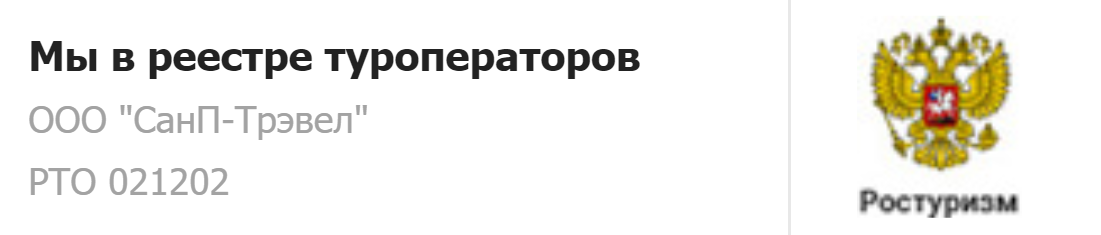 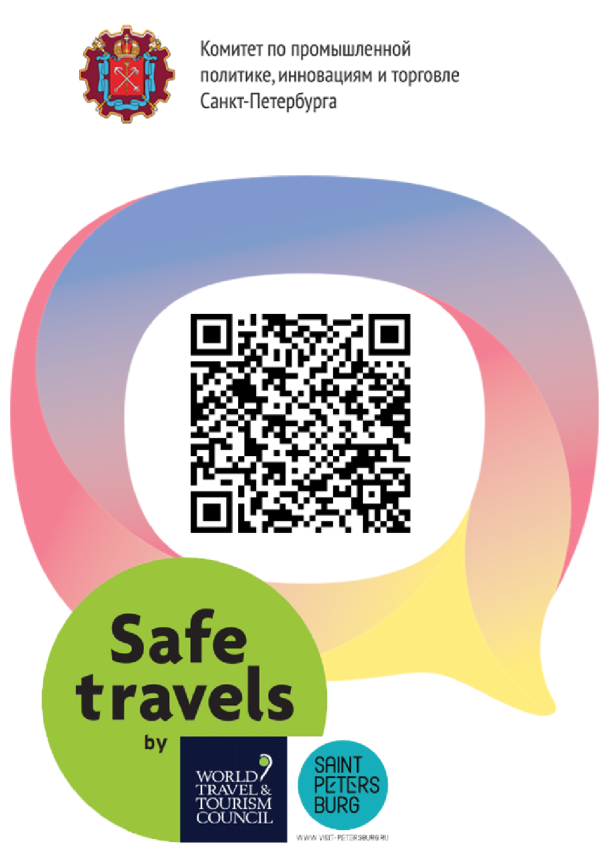 Туроператор "Sun Петербург" является официальным участником программы Safe Travels SPb. Наши туры соответствуют стандартам безопасности и локальным нормативно-правовым актам в городе Санкт-Петербурге и Ленинградской области. Ваша безопасность и здоровье для нас —главный приоритет. 